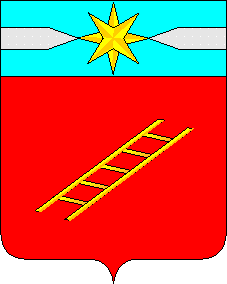 ИВАНОВСКАЯ ОБЛАСТЬ АДМИНИСТРАЦИЯ ЛУХСКОГО  МУНИЦИПАЛЬНОГО РАЙОНА   ПОСТАНОВЛЕНИЕ            28.12.2021 г.                                                                                   № 478Об утверждении Реестра муниципальных услуг Лухского муниципального районаВ соответствии с Федеральным законом от 27.07.2010 № 210-ФЗ «Об организации предоставления государственных и муниципальных услуг», Федеральным законом от 06.10.2003 № 131-Ф «Об общих принципах организации местного самоуправления в Российской Федерации» администрация Лухского муниципального района постановляет:  1.Утвердить Реестр муниципальных услуг Лухского муниципального района (приложение 1).     2. Настоящее постановление вступает в силу с момента подписания.  3.Разместить постановление на официальном сайте Лухского муниципального района http://luhadm.ru/.    4.Контроль за выполнением постановления возложить на начальника организационного отдела  администрации Лухского муниципального района.Глава Лухского муниципального района                                       Н.И.СмуровИсп. Л.К.Фомина 8(49344) 2-11-92